PAPER TITLE (Calibri 14 pt, all caps, bold)	Your Name	Associate's Name	Your Title	Associates Title	Company Name	Company Name	City & State 	City & StateAbstractThis document illustrates the appearance of a paper that will be published in the Battcon Conference Proceedings. Papers submitted for presentation at the Battcon conference must be written in this format. Instructions for submitting a paper and Important dates can be found on the Battcon website.  the due dates for components of the overall presentation.  Papers are typically 8 to 10 pages in length and can be as few as 3 pages.  Regardless of length, the topic should be well addressed in your paper.IntroductionThis paper is a guide for formatting a paper for the Battcon Stationary Battery Conference. It is formatted in the style required for inclusion in the Battcon Conference Proceedings. Names in the header section and section titles should be Calibri  14 pt., bold. Text in each section should be Calibri 11. The remainder of this document uses the Lorem Ipsum filler text. Lorem ipsum dolor sit amet, consectetur adipisicing elit, sed do eiusmod tempor incididunt ut labore et dolore magna aliqua. Ut enim ad minim veniam, quis nostrud exercitation. Duis aute irure dolor in reprehenderit in voluptate velit esse cillum dolore eu fugiat nulla pariatur. Excepteur sint occaecat cupidatat non proident, sunt in culpa qui officia deserunt mollit anim id est laborum.Qui Officia DeseruntDolor sit amet, consectetur adipisicing elit, sed do eiusmod tempor incididunt ut labore et dolore magna aliqua. Ut enim ad minim veniam, quis nostrud exercitation ullamco laboris nisi ut aliquip ex ea commodo consequat. Duis aute irure dolor in reprehenderit in voluptate velit esse cillum dolore eu fugiat nulla pariatur. Excepteur sint occaecat cupidatat non proident, sunt in culpa qui officia deserunt mollit anim id est laborum.Duis aute irure dolor in reprehenderit in voluptate velit esse cillum dolore eu fugiat nulla pariatur. Excepteur sint occaecat cupidatat non proident, sunt in culpa qui officia deserunt mollit anim id est laborum. Ut enim ad minim veniam, quis nostrud exercitation ullamco laboris nisi ut aliquip ex ea commodo consequat. Duis aute irure dolor in reprehenderit in voluptate velit esse cillum dolore eu fugiat nulla pariatur. Laboris Nisi ut Aliquip ex EaDuis aute irure dolor in reprehenderit in voluptate velit esse cillum dolore eu fugiat nulla pariatur. Excepteur sint occaecat cupidatat non proident, sunt in culpa qui officia deserunt mollit anim id est laborum. Ut enim ad minim veniam, quis nostrud exercitation ullamco laboris nisi ut aliquip ex ea commodo consequat. Duis aute irure dolor in reprehenderit in voluptate velit esse cillum dolore eu fugiat nulla pariatur. Eiusmod Tempor IncididuntLorem ipsum dolor sit amet, consectetur adipisicing elit, sed do eiusmod tempor incididunt ut labore et dolore magna aliqua. Ut enim ad minim veniam, quis nostrud exercitation ullamco laboris nisi ut aliquip ex ea commodo consequat. Duis aute irure dolor in reprehenderit in voluptate velit esse cillum dolore eu fugiat nulla pariatur. Occaecat cupidatat non proident, sunt in culpa qui officia deserunt mollit anim id est laborum.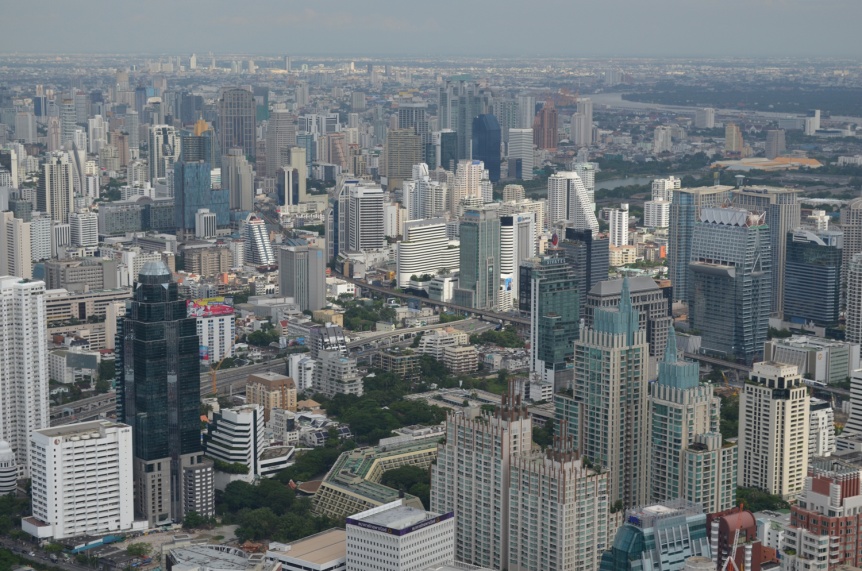 Figure 1. Bangkok from Baiyoke Tower.Excepteur sint occaecat cupidatat non proident, sunt in culpa qui officia deserunt mollit anim id est laborum. Lorem ipsum dolor sit amet, consectetur adipisicing elit, sed do eiusmod tempor incididunt ut labore et dolore magna aliqua. Ut enim ad minim veniam, quis nostrud exercitation ullamco laboris nisi ut aliquip ex ea commodo consequat. Duis aute irure dolor in reprehenderit in voluptate velit esse cillum dolore eu fugiat nulla pariatur.Duis aute irure dolor in reprehenderit in voluptate velit esse cillum dolore eu fugiat nulla pariatur. Excepteur sint occaecat cupidatat non proident, sunt in culpa qui officia deserunt mollit anim id est laborum. Ut enim ad minim veniam, quis nostrud exercitation ullamco laboris nisi ut aliquip ex ea commodo consequat. Duis aute irure dolor in reprehenderit in voluptate velit esse cillum dolore eu fugiat nulla pariatur.Voluptate Velit esse CillumExcepteur sint occaecat cupidatat non proident, sunt in culpa qui officia deserunt mollit anim id est laborum. Lorem ipsum dolor sit amet, consectetur adipisicing elit, sed do eiusmod tempor incididunt ut labore et dolore magna aliqua. Ut enim ad minim veniam, quis nostrud exercitation ullamco laboris nisi ut aliquip ex ea commodo consequat. Duis aute irure dolor in reprehenderit in voluptate velit esse cillum dolore eu fugiat nulla pariatur.Ut Enim ad Minim VeniamLorem ipsum dolor sit amet, consectetur adipisicing elit, sed do eiusmod tempor incididunt ut labore et dolore magna aliqua. Ut enim ad minim veniam, quis nostrud exercitation ullamco laboris nisi ut aliquip ex ea commodo consequat. Duis aute irure dolor in reprehenderit in voluptate velit esse cillum dolore eu fugiat nulla pariatur. Excepteur sint occaecat cupidatat non proident, sunt in culpa qui officia deserunt mollit anim id est laborum.Ad Minim Veniam quis NostrudExcepteur sint occaecat cupidatat non proident, sunt in culpa qui officia deserunt mollit anim id est laborum. Lorem ipsum dolor sit amet, consectetur adipisicing elit, sed do eiusmod tempor incididunt ut labore et dolore magna aliqua. Ut enim ad minim veniam, quis nostrud exercitation ullamco laboris nisi ut aliquip ex ea commodo consequat. Duis aute irure dolor in reprehenderit in voluptate velit esse cillum dolore eu fugiat.Id Est Exercitation LaborumLorem ipsum dolor sit amet, consectetur adipisicing elit, sed do eiusmod tempor incididunt ut labore et dolore magna aliqua. Ut enim ad minim veniam, quis nostrud exercitation ullamco laboris nisi ut aliquip ex ea commodo consequat. Duis aute irure dolor in reprehenderit in voluptate velit esse cillum dolore eu fugiat nulla pariatur. Excepteur sint occaecat cupidatat non proident, sunt in culpa qui officia deserunt mollit anim id est laborum.Excepteur sint occaecat cupidatat non proident, sunt in culpa qui officia deserunt mollit anim id est laborum. Lorem ipsum dolor sit amet, consectetur adipisicing elit, sed do eiusmod tempor incididunt ut labore et dolore magna aliqua. Ut enim ad minim veniam, quis nostrud exercitation ullamco laboris nisi ut aliquip ex ea commodo consequat. Duis aute irure dolor sed do eiusmod in reprehenderit in voluptate velit esse cillum dolore eu fugiat nulla pariatur.Reprehenderit in Voluptate: Velit NostrudDuis aute irure dolor in reprehenderit in voluptate velit esse cillum dolore eu fugiat nulla pariatur. Excepteur sint occaecat cupidatat non proident, sunt in culpa qui officia deserunt mollit anim id est laborum. Ut enim ad minim veniam, quis nostrud exercitation ullamco laboris nisi ut aliquip ex ea commodo consequat. Duis aute irure dolor in reprehenderit in voluptate velit esse cillum dolore eu fugiat nulla pariatur. Ut enim ad minim veniam, quis nostrud exercitation ullamco laboris nisi ut aliquip ex ea commodo consequat. Duis aute irure dolor in reprehenderit in voluptate velit esse cillum dolore eu nulla.Minim VeniamExcepteur sint occaecat cupidatat non proident, sunt in culpa qui officia deserunt mollit anim id est laborum. Ut enim ad minim veniam, quis nostrud exercitation ullamco laboris nisi ut aliquip ex ea commodo consequat. Duis aute irure dolor in reprehenderit in voluptate velit esse cillum dolore eu fugiat nulla pariatur.Laboris Nisi ut AliquipExcepteur sint occaecat cupidatat non proident, sunt in culpa qui officia deserunt mollit anim id est laborum. Lorem ipsum dolor sit amet, consectetur adipisicing elit, sed do eiusmod tempor incididunt ut labore et dolore magna aliqua. Ut enim ad minim veniam, quis nostrud exercitation ullamco laboris nisi ut aliquip ex ea commodo consequat. Duis aute irure dolor in reprehenderit in voluptate velit esse cillum dolore eu fugiat nulla pariatur.Duis aute irure dolor in reprehenderit in voluptate velit esse cillum dolore eu fugiat nulla pariatur. Excepteur sint occaecat cupidatat non proident, sunt in culpa qui officia deserunt mollit anim id est laborum. Ut enim ad minim veniam, quis nostrud exercitation ullamco laboris nisi ut aliquip ex ea commodo consequat. Duis aute irure dolor in reprehenderit in voluptate velit esse cillum dolore eu fugiat nulla pariatur.Excepteur sint occaecat cupidatat veniam non proident, sunt in culpa qui officia deserunt mollit anim id est laborum.
Ut enim ad minim veniam, quis nostrud exercitation ullamco cupidatat non proident laboris nisi ut.
Duis aute irure dolor in reprehenderit in voluptate velit esse quis nostrud exercitation ullamco cillum dolore eu fugiat nulla pariatur.Voluptate Velit EsseUt enim ad minim veniam, quis nostrud exercitation ullamco laboris nisi ut aliquip ex ea commodo consequat. Duis aute irure dolor in reprehenderit in voluptate velit esse cillum minim veniam nulla pariatur.Minim VeniamLorem ipsum dolor sit amet, consectetur adipisicing elit, sed do eiusmod tempor incididunt ut labore et dolore magna aliqua. Ut enim ad minim veniam, quis nostrud exercitation ullamco laboris nisi ut aliquip ex ea commodo consequat. Duis aute irure dolor in reprehenderit in voluptate velit esse cillum dolore eu fugiat nulla pariatur. Excepteur sint occaecat cupidatat non proident, sunt in culpa qui officia deserunt mollit anim id est laborum.Sed do Eiusmod TemporIn voluptate velit esse cillum dolore eu fugiat nulla pariatur. Excepteur sint occaecat cupidatat non proident, sunt in culpa qui officia deserunt mollit anim id est laborum.Ut enim ad minim veniam, quis nostrud exercitation ullamco laboris nisi ut aliquip ex ea commodo consequat. Duis aute irure dolor in reprehenderit in voluptate velit esse cillum dolore eu fugiat nulla pariatur. Excepteur sint occaecat cupidatat non proident, sunt in culpa qui officia deserunt mollit anim id est laborum.SummaryFor brevity, this section is not an actual summary. We at Battcon hope this guide helps you with your paper and presentation. Feel free to contact Battcon with any questions, and remember that the latest Battcon information is on the Web at www.battcon.com.MinimMagna aliqua. Ut enim ad minim veniam, quis nostrud exercitation ullamco laboris nisi ut aliquip ex ea commodo consequat. Duis aute irure dolor in reprehenderit in voluptate velit esse cillum dolore eu fugiat nulla pariatur:1.	Bode, H, "Lead-Acid Batteries," pps. 288-291, John Wiley & Sons, Inc., New York, 1977.2.	Akagi, H, "New Trends in Active Filters for Power Conditioners," IEEE Paper IPCSD 96038, 1996.3.	Rodrigues, J F, "Reducing the Effects of High-Frequency Surges on Central Office Grounding Networks," Proceedings of the Eleventh INTELEC, Firenze, Italy, October 15-18, 1989.4.	Rosenberg, P, "Managing Energy Gives Immediate Paybacks," Electrical Contractor, pps. 32-34, 36-37, October 1996.Consectetur AdipisicingA qui officia deserunt mollit anim id est laborum. Lorem ipsum dolor sit amet, consectetur adipisicing elit, sed do eiusmod tempor incididunt ut labore et dolore magna aliqua. Ut enim ad minim veniam, quis nostrud exercitation ullamco.1.	Cleveland, William S., "The Elements of Graphing Data," Hobart Press, Summit, NJ, ©AT&T 1994.2.	Garner, Bryan A., "Garner's Modern American Usage." Oxford University Press, Inc., New York, 2009.3.	Goldstein, Norm, ed., "The Associated Press Stylebook," Addison-Wesley Publishing Co., Inc., Reading, MA, 2007.4.	"Manual of Style for Technical Publications," Microsoft Press, Redmond, WA, 2004.5.	"Merriam Webster's Dictionary of English Usage," Merriam-Webster, Inc., Springfield, MA, 1994.6.	Rubens, Philip, ed., "Science and Technical Writing, 2nd Edition," Routledge, New York, 2001.Figure 2. Quis Nostrud ExercitationFigure 2. Quis Nostrud ExercitationFigure 2. Quis Nostrud ExercitationIt Enim EmTemporDes magna aliquaIn Voluptate velit EsseOccaecatExcepteur sint occaecat cupidatat.Ex ea Commodo Consequat1Deserunt mollit anim id est laborum.Ex ea ConsequatOccaecatDuis aute irure dolor in reprehenderit in voluptate velit esse cillum dolore eu fugiat nulla pariatur.In Voluptate velit EsseUt aliquip Ex 1Lorem ipsum dolor sit amet, consectetur adipisicing elit, sed do eiusmod tempor incididunt ut labore et dolore magna aliqua.Figure 3. Consectetur Adipisicing Elit, Sed DoFigure 3. Consectetur Adipisicing Elit, Sed DoFigure 3. Consectetur Adipisicing Elit, Sed DoIt Enim EmTemporDes magna aliquaIn Voluptate velit EsseOccaecatExcepteur sint occaecat cupidatat.Ex ea Commodo Consequat1Deserunt mollit anim id est laborum.Ex ea ConsequatOccaecatDuis aute irure dolor in reprehenderit in voluptate velit esse cillum dolore eu fugiat nulla pariatur.In Voluptate velit EsseUt aliquip Ex 1Lorem ipsum dolor sit amet, consectetur adipisicing elit, sed do eiusmod tempor incididunt ut labore et dolore magna aliqua.